Current IFPN Board Members. Welcome to IFPN. Our organisation is young and dynamic and works hard to fulfil the objectives, the strategic aims, and the current work in progress.We have 14 country members:- We also have 2 Pre-members;_CORN(China)PIORNA(Pacific islands).IFPN represents approximately 450,000 perioperative nurses around the world, and we are actively introducing potential new members to the benefits of membership.Note as at July 2019, two further countries  are in active  discussions  with IFPN  Executive  to join IFPN.About  IFPNWe are a global organization dedicated to actively promoting perioperative nursing. The International Federation of Perioperative Nurses supports perioperative nurses working towards globally improving patient care by promoting safe surgery and evidence- based best practice standards, through research and education in collaboration with member organizations and other relevant collaborators.Our Vision is:To actively promote perioperative nursing globallyOur Mission is:The International Federation of Perioperative Nurses will support perioperative nurses internationally to improve patient care by promoting evidence-based, best practice.IFPN MembershipBenefits of MembershipMembership in the International Federation of Perioperative Nurses (IFPN) provides an opportunity for members to network and interact with their colleagues globally, to gain knowledge and participate directly with the International Council of Nurses [ICN], and to enhance and share their knowledge with perioperative nurses throughout the world to assist in providing the safest, most efficient to perioperative patients.As the only perioperative nursing affiliate of ICN, members have a valuable link to this prestigious organization and share in the information from ICN  via  website links  with relevant surgical ICN posts also added to IFPN  website.As education is the key to enhancing perioperative patient care, the IFPN has collaborated with members to provide an educational session  in conjunction with the annual IFPN board meeting.  The  IFPN networking sessions  have served to demonstrate that we all have similar problems with unique solutions to improve practice and serve to enhance  patient surgical care.  The IFPN website also  has  a list  of website links  of   some  links to assist in the learning of perioperative  nurses worldwide  and further suggestions  of links  or tools  that  are  available  are readily accepted to add to current Several past IFPN Board members  are Ambassadors  to assist  developing countries/regions to  grow  perioperative nursing education with support,  with an aim to foster  commencement of a association that may  eventually join  IFPN, a great example  is  Papua New Guinea.  Other  regions  with support commencing include  Africa and hopefully soon South America.This is but a snapshot of the value of becoming a member of the International Federation of Perioperative Nursing. We hope you will take the opportunity to explore the website, evaluate the value, and fill out the membership application form. We would welcome your input.Membership TypesFull MembershipIs available to the largest national perioperative nurses' association within a country, or an equivalent perioperative nurses' group affiliated to the official nursing organization.Requirements: the association is a section of a health workers' organization; the section has its own separate regulations which are not in conflict with Article 2 of the IFPN constitution or with the purpose and objectives of IFPN; the association or unit is controlled by perioperative nurses gaining its authority from its members, and speaks on perioperative nursing matters; the association or unit is represented by nurses in all IFPN activities.Pre-Member StatusIs available to an individual country without a recognised Perioperative Nursing / Operating Room Nurses Organization but which is working towards forming such an organization.Other Important InformationThe Annual Subscription is £255 per country association.  ( as  at 2018)The IFPN Board is comprised of the Executive and President  of each of the Member Associations. Meetings are held once per year in collaboration with  a preselected member association conference. An informal gathering may be planned whenever a number of Board members are present, i.e. the International summit held preceding the AORN Congress.Previous past four years  formal meetings have been held in:2015, European Operating Room Nurses Association EORNA, Rome, Italy2016, Australian College of periOperative Nurses (ACORN), Hobart, Australia2017, European Operating Room Nurses Association (EORNA) and Greek Operating Room Nurses Association (GORNA), Rhodes Island, Greece2018, Association periOperative Registered Nurses (AORN), New Orleans, USA2019 is scheduled  for  AfPP  York, University York, Yorkshire, United Kingdom, The advantages of a global network in which to share practice include the resources of many to seek solutions together. Almost every issue is one that has been resolved at some time somewhere, by someone, and by sharing solutions we can save time, learn beneficial lessons from colleagues and share experiences.The website is the portal to discover the organisation, to share our vision, goals and aspirations and to further the aims of IFPN.We hope that you and your association will be interested in joining IFPN and to further promote quality Perioperative patient care around the world. If you have any further questions or would like to contact us, please email info@ifpn.worldWEBSITE www.ifpn.worldThis  has  information  on:-Upcoming conferences,  Current board members, Perioperative nursing and surgical recent news.Useful links  resources  for  perioperative nursesPhoto gallery  and   board members  area.Any information for up loading please   send to secretary@ifpn.worldBoard area  has   information   for the  board members  this  includes  Papers  from past annual general meeting’s  and paperwork for  future meetingConstitution Templates of forms  and power point presentation 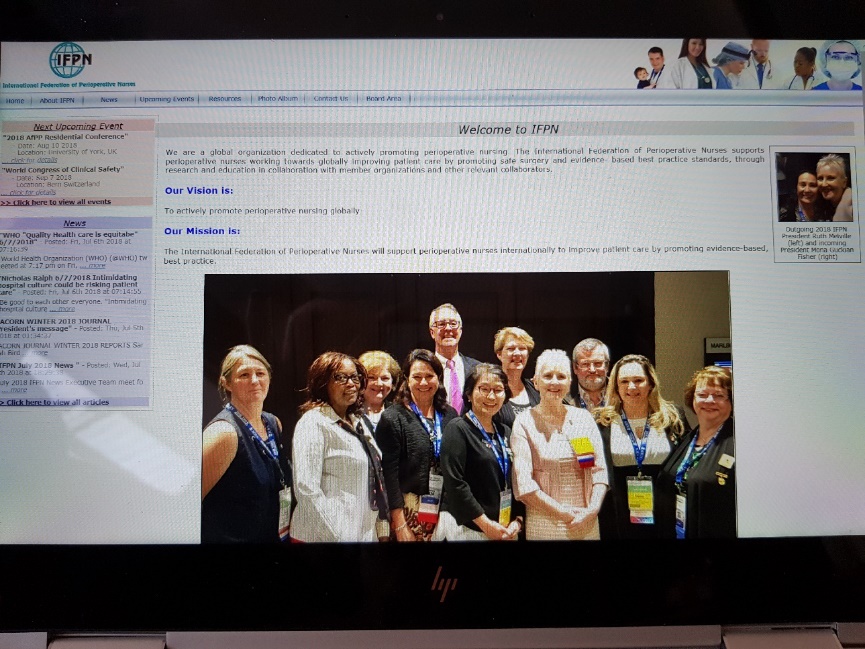 (Photo of IFPN Board  at 2018 Meeting in New Orleans)CommunicationWhats  app  chat room  ( IFPN) 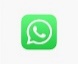   Twitter :  @IFPNPresident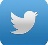 User Name and password  will be sent  by IFPN secretary  once  member  has  a financial memberRequired  from  each new  board members  Recent Photo of current President  for websiteCurrent  email address and contact phone numberOngoing conference  informationUpdates for member country re number of membersConference updateEditorial’s from membership publication for sharingAnnual General MeetingsHeld  annually meeting site known 18 months  ahead. Applications  are  called  for  by the 30th June annually   for meeting two years ahead. The Board  Executive assesses  and sends  out applications to all financial board members  by end of July annually with vote completed by mid August   and decision  announced  by executive team by end of August if all goes to plan.ExecutiveThe President, Treasurer  and Secretary  of IFPN  are  previous members  of the  board who are voted  in  by  board members.They hold a three year  tenure. There is a set of  guidelines  for the executive voting   which are available on the IFPN Website for member viewing.HOW TO APPLYThere  is  an  online  application  portal  on the ifpn website  at the bottom of the  page  https://www.ifpn.world/about-ifpn/membership/membership-application
Please contact  secretary@ifpn.world with any enquiries.AfPP(United Kingdom)ACORN (Australia)AORN (United States of America)EORNA (Europe) (25 countries)GORNA (Greece)IAoRPN(India)JONA (Japan)KAORN (South Korea)ORNAC (Canada)PNCNZ (New Zealand)PNGORN (Paua New Guinea)SOBECC(Brazil)TSORA(Turkey)FEGREM (Mexico)